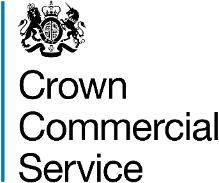 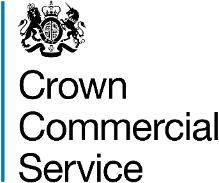 OFFICIAL Contract Change Notice 11th December 2023 © Crown copyright 2023 Page 1 of 1 OFFICIAL Contract Change Notice 11th December 2023 © Crown copyright 2023 Page 2 of 1 CHANGE CONTROL NOTICE (CCN) CHANGE CONTROL NOTICE (CCN) CHANGE CONTROL NOTICE (CCN) CHANGE CONTROL NOTICE (CCN) Contract Title: Contract for the Provision of Smarter Working Webinar Software (The Contract) for GoTo Webinar Contract for the Provision of Smarter Working Webinar Software (The Contract) for GoTo Webinar Contract for the Provision of Smarter Working Webinar Software (The Contract) for GoTo Webinar Contract Reference: CCSO21A54 Contract Change Number: 1  Date CCN issued: 11th December 2023 Date Change Effective from: 24th February 2024 Between: The Crown Commercial Services (The Buyer) and GoTo Technologies UK Ltd (The Supplier) The Contract is varied as follows: The existing contract between Crown Commercial Services and GoTo Technologies UK Ltd for the provision of Smarter Working Webinar Software (GoTo Webinar) is due to expire 24th February 2024. There were two (2) options to extend in the original contract each for twelve (12) months.  The Buyer wishes to utilise the first option to extend the contract for twelve (12) months. The new expiry date will be 23rd February 2025.   The contract is varied with an uplift of REDACTED TEXT under FOIA Section 43 Commercial Interests to the original value of REDACTED TEXT under FOIA Section 43 Commercial Interests. The New contract value is now £195,000.00 (ex VAT). Words and expressions in this Change Control Notice shall have the meanings given to them in the Contract. The Contract, including any previous Contract changes, authorised in writing by both Parties, shall remain effective and unaltered except as amended by this Change Control Notice. Between: The Crown Commercial Services (The Buyer) and GoTo Technologies UK Ltd (The Supplier) The Contract is varied as follows: The existing contract between Crown Commercial Services and GoTo Technologies UK Ltd for the provision of Smarter Working Webinar Software (GoTo Webinar) is due to expire 24th February 2024. There were two (2) options to extend in the original contract each for twelve (12) months.  The Buyer wishes to utilise the first option to extend the contract for twelve (12) months. The new expiry date will be 23rd February 2025.   The contract is varied with an uplift of REDACTED TEXT under FOIA Section 43 Commercial Interests to the original value of REDACTED TEXT under FOIA Section 43 Commercial Interests. The New contract value is now £195,000.00 (ex VAT). Words and expressions in this Change Control Notice shall have the meanings given to them in the Contract. The Contract, including any previous Contract changes, authorised in writing by both Parties, shall remain effective and unaltered except as amended by this Change Control Notice. Between: The Crown Commercial Services (The Buyer) and GoTo Technologies UK Ltd (The Supplier) The Contract is varied as follows: The existing contract between Crown Commercial Services and GoTo Technologies UK Ltd for the provision of Smarter Working Webinar Software (GoTo Webinar) is due to expire 24th February 2024. There were two (2) options to extend in the original contract each for twelve (12) months.  The Buyer wishes to utilise the first option to extend the contract for twelve (12) months. The new expiry date will be 23rd February 2025.   The contract is varied with an uplift of REDACTED TEXT under FOIA Section 43 Commercial Interests to the original value of REDACTED TEXT under FOIA Section 43 Commercial Interests. The New contract value is now £195,000.00 (ex VAT). Words and expressions in this Change Control Notice shall have the meanings given to them in the Contract. The Contract, including any previous Contract changes, authorised in writing by both Parties, shall remain effective and unaltered except as amended by this Change Control Notice. Between: The Crown Commercial Services (The Buyer) and GoTo Technologies UK Ltd (The Supplier) The Contract is varied as follows: The existing contract between Crown Commercial Services and GoTo Technologies UK Ltd for the provision of Smarter Working Webinar Software (GoTo Webinar) is due to expire 24th February 2024. There were two (2) options to extend in the original contract each for twelve (12) months.  The Buyer wishes to utilise the first option to extend the contract for twelve (12) months. The new expiry date will be 23rd February 2025.   The contract is varied with an uplift of REDACTED TEXT under FOIA Section 43 Commercial Interests to the original value of REDACTED TEXT under FOIA Section 43 Commercial Interests. The New contract value is now £195,000.00 (ex VAT). Words and expressions in this Change Control Notice shall have the meanings given to them in the Contract. The Contract, including any previous Contract changes, authorised in writing by both Parties, shall remain effective and unaltered except as amended by this Change Control Notice. Change authorised to proceed by: (Buyer’s representative):         Signature                       Print 	Name 	and 	Job 	Title   Date Change authorised to proceed by: (Buyer’s representative):         Signature                       Print 	Name 	and 	Job 	Title   Date Change authorised to proceed by: (Buyer’s representative):         Signature                       Print 	Name 	and 	Job 	Title   Date Change authorised to proceed by: (Buyer’s representative):         Signature                       Print 	Name 	and 	Job 	Title   Date Authorised for and on behalf of the Supplier:                                               Signature                                          Print Name and Job Title               Date Authorised for and on behalf of the Buyer:                                               Signature                                        Print Name and Job Title                  Date 